Lições Importantespara A Nação Em GeralCompilação do excelentissímo SheikhAbdul Aziz bin Abdullah bin Baaz(Que Allah tenha misericórdia dele)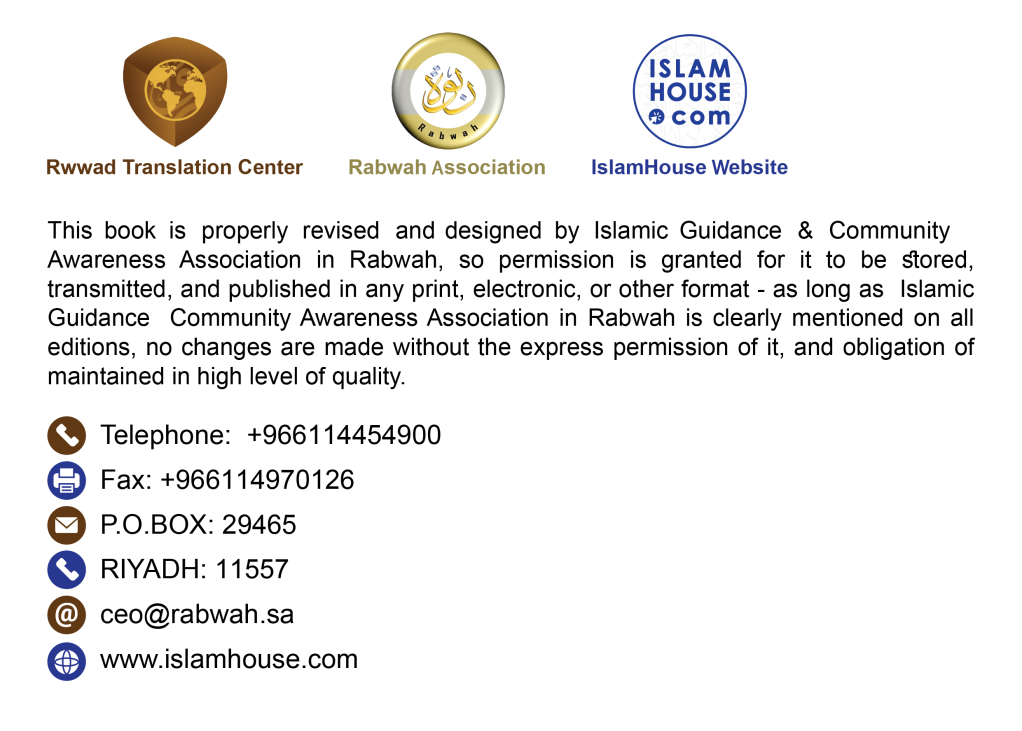 INTRODUÇÃOEm nome de Allah, o Clemente, o MisericordiosoLouvado seja Allah, o Senhor dos mundos. O final feliz pertence aos tementes e que a paz e as bençãos estejam sobre o Seu servo e mensageiro, nosso profeta Muhammad e todos seus familiares e companheiros.Ora bem:Estas são breves palavras de esclarecimento daquilo que a maioria deveria saber acerca do Islam, denominei:Lições Importantes para a Nação em GeralPeço a Allah que beneficie aos muçulmanos e que aceite de mim, por certo, Ele é Benevolente, Generoso.Abdul Aziz bin Abdullah bin BaazLições Importantes para a Nação em Geral Primeira liçãoSurat Al-Fátiha (capítulo da Abertura) e suratas curtas (capítulos curtos)Surat Al-Fátiha e o que for possível de suratas curtas, desde Surat Al-Zalzalah (O Tremor) até Surat An-Nass (Os Humanos), ensinamento, correção da leitura, memorização e explicação daquilo que se deve entender.Segunda liçãoPilares do IslamExplicar os cinco pilares do Islam, o primeiro e o grandioso dentre eles: é o testemunho de que "não há divindade merecedora da adoração, além de Allah e que Muhammad é mensageiro de Allah, explicar seu significado, explanando as condições de "Laa ilaha illa Allah" (Não há divindade além de Allah) e seu significado: "Laa ilaha" é negação de tudo que é adorado além de Allah. "illa Allah" confirma a adoração unicamente a Allah sem atribui-lo parceiros. E quanto as condições de "Laa ilaha illa Allah" são: O conhecimento que contraria a ignorância, a certeza que contraria a dúvida, a sinceridade que contraria a idolatria, a veracidade que contraria a mentira, o amor que contraria a ira, a submissão que contraria a idolatria, a aceitação que contraria a rejeição e a descrença daquilo que é adorado além de Allah. (Essas palavras) foram reunidas no seguinte poema:Conhecimento, certeza, sinceridade e tua veracidade comamor, submissão e sua aceitaçãoE foi acrescentado a oitava (ação) que é a descrença a partir de ti daquiloalém de não haver divindade das coisas que alegam-se ser divindades.E explicar o "testemunho de que Muhammad é mensageiro de Allah", suas condições são: acreditar naquilo que ele informou, obedece-lo naquilo que ordenou, se abster daquilo que ele proibiu e advertiu, e que não se adore a Allah senão de acordo como Allah - Exaltado e Majestoso - e Seu mensageiro (Que a paz e bençãos de Allah estejam sobre ele) permitiram. Em seguida, explana-se para o aluno o restante dos cinco pilares do Islam, que são: a Oração, o Zakat, o Jejum de Ramadan e a Peregrinação (Makkah) a Casa Sagrada de Allah para aquele que reunir condições para fazê-lo.Terceira liçãoPilares da FéSão seis: A crença em Allah, nos Seus anjos, Seus livros, Seus mensageiros, no Derradeiro Dia e crer na predestinação de que o bem e o mal provém de Allah - o Altíssimo -.Quarta liçãoDivisões da Unicidade (Tauhid) e divisões da Idolatria (Shirk)Explanação da divisão da Unicidade (Tauhid), que são três tipos: Tauhid Al-Rububiyyah (Unicidade no Senhor), Tauhid Al-Uluhiyyah (Unicidade na Adoração) e Tauhid Al-Assmá wa Sifaat (Unicidade nos Nomes e Atributos).Quanto ao Tauhid Al-Rububiyyah: é a crença de que Allah (Glorificado seja) é o Criador de todas as coisas, o administrador em todas as coisas, Ele não tem parceiros nisso.Quanto ao Tauhid Al-Uluhiyyah: é a crença de que Allah (Glorificado seja) é o verdadeiro merecedor da adoração e não tem parceiros nisso, e é o significado de "Laa ilaha illa Allah", pois seu significado é: Ninguém merece ser adorado verdadeiramente além de Allah, então, todas as adorações dentre oração, jejum e outras além dessas, deve-se cumprir com sinceridade para Allah, o Único, e não é permitido manifestar algo dessas sem ser para Ele (Allah).Quanto ao Tauhid Assmá wa Sifaat: é crer em tudo o que consta no Nobre Alcorão ou nos hadices autênticos dentre os nomes e atributos de Allah, confirmar de que pertencem unicamente a Allah de forma adequada (Glorificado seja), sem distorção, nem deturpação, nem adaptação e nem comparação; conforme o dito do Altíssimo - Glorificado seja - :{Dize: Ele é Allah, o Único! Allah! O Absoluto! Jamais gerou ou foi gerado! E ninguém é comparável a Ele!}[Al-Ikhláss : completo]E o dito de Allah - Exaltado e Majestoso -{Nada se assemelha a Ele, e é o Oniouvinte, o Onividente}.[Al-Shúraa : 11]Alguns erúditos (muçulmanos) tornaram (a divisão) de dois tipos, introduziram o Tauhid Al-Assmá wa Sifaat (Unicidade nos nomes e atributos) no Tauhid Al-Rububiyyah (Unicidade no Senhor), e não há nenhum problema nisso; porque o referido é claro em ambas divisões.A idolatria (shirk) se divide em três partes: Idolatria Maior, Idolatria Menor e Idolatria Invisível.A Idolatria Maior: leva a anulação das obras e permanência eterna no Fogo para aquele que morrer nessa prática; conforme Allah - o Altíssimo - diz:{Porém, se tivessem atribuído parceiros a Ele, tornar-se-ia sem efeito tudo o que tivessem feito}.[Al-Anaam : 88]E o Gloroficado (Allah) diz:{É inadmissível que os idólatras freqüentem as mesquitas de Allah, testemunhando contra si mesmos a renegação da Fé. São aqueles, cujas obras se anularão, e que morarão eternamente no fogo infernal}.At-Taubah : 17]E que aquele que morrer nessa (idolatria) não será perdoado, o Paraíso é proibido para ele; conforme Allah - Exaltado e Majestoso - diz:{Por certo, Allah jamais perdoará a quem Lhe atribuir parceiros; porém, fora disso, perdoa a quem Lhe apraz.}[An-Nissá : 48]E o Gloroficado (Allah) diz: {Por certo, a quem atribuir parceiros a Allah, ser-lhe-á vedada a entrada no Paraíso e sua morada será o fogo infernal! Os iníquos jamais terão socorredores} .[Al-Maidah : 72]Dentre os seus tipos: súplica aos mortos, ídolos, implorar ajuda a eles, fazer promessas para eles, sacrificar (animais) para oferenda a eles, e coisas similares.Quanto a Idolatria Menor: é aquela que consta nos textos do Alcorão ou Sunnah com a denominação de "shirk" (idolatria), mas não pertence ao gênero de Idolatria Maior; é como al-riyá (exibicionismo) em algumas ações, jurar sem ser em nome de Allah, o dizer: "masha Allah wa sha'a fulano", e coisa similar; conforme o dito do profeta - Que a paz e bençãos de Allah estejam sobre ele -:<< O que eu temo mais sobre vós é a idolatria menor. >>Foi perguntado acerca dela e disse:<< Al-riyá (o exibicionismo >>.Narrado por Imam Ahmad, Al-Tabarany, Al-Baihaqy, segundo Mahmud filho de Labiid Al-Ansary - Que Allah esteja satisfeito com ele - com boa cadeia de transmissão. E narrou Al-Tabarany com boas cadeias de transmissão, segundo Mahmud filho de Labiid, através de Rafiaa filho de Khudaij sobre o profeta - Que a paz e bençãos de Allah estejam sobre ele -.E o profeta - Que a paz e bençãos de Allah estejam sobre ele - disse:<< Aquele que jurar por algo que não seja Allah, cometeu "shirk" (idolatria) >>.Narrado pelo Imam Ahmad com uma cadeia de transmissão autêntica.Sobre Omar filho de Al-Khattab - Que Allah esteja satisfeito com ele - narrou Abu Daud e Tirmizi, com boa cadeia de transmissão, a partir do hadith do filho de Omar - Que Allah esteja satisfeito com ambos, relatou que o profeta - Que a paz e bençãos de Allah estejam sobre ele - disse:<< Aquele que jurar por algo, sem ser o nome de Allah, tornou-se descrente ou cometeu "shirk" (idolatria).E o profeta - Que a paz e bençãos de Allah estejam sobre ele - disse:<< Não digam: "masha Allah wa sha'a fulano (Allah e fulano quiseram)" mas sim, digam: "Allah queira e depois o fulano". >>Narrado por Abu Daud com autêntica cadeia de transmissão, segundo Huzhaifah filho de Al-Yamán (Que Allah esteja satisfeito com ele).Este tipo (de idolatria) não obriga a apostasia e nem leva a morada eterna no Inferno, mas contraria o dever da Unicidade completa.Quanto ao terceiro tipo: que é a Idolatria Invisível, a evidência é o dito do profeta - Que a paz e bençãos de Allah estejam sobre ele - :<< Posso vos informar daquilo que eu temo mais sobre vós que o Massih Dajjal (Falso Messias)? Disseram: Sim, ó mensageiro de Allah. Ele disse: A idolatria invisível (shirk al-khafi), o homem se levanta para rezar, embeleza sua oração para que o vejam os homens que olham para ele. >>Narrado pelo Imam Ahmad no seu livro Musnad, segundo Abu Saíd Al-Khudry - Que Allah esteja satisfeito com ele -.É permitido dividir o "shirk" (idolatria) em duas partes somente:Maior e Menor.Quanto a idolatria invisível, engloba os dois.Pode ocorrer na (idolatria) Maior, como a idolatria dos hipócritas; porque escondem suas falsas crenças e demonstram o Islam por exibicionismo (riyá) e por temer por suas vidas.E pode ocorrer na Idolatria Menor, como al-riyá (exibicionismo), conforme consta no hadith de Mahmud filho de Labid Al-Ansary citado anteriormente e o hadith de Abu Saíd citado. E Allah é o Tutor do sucesso.Quinta liçãoA VirtudePilar da Virtude: é adorar a Allah como se O visses, pois se tu não O vês, Ele te vê.Sexta liçãoCondições para a OraçãoSão nove:O Islam, o juízo, a lucidez, purificação, limpeza da impureza, cobrir a nudez, entrada do horário (da oração), dirigir-se a quibla e a intenção.Sétima liçãoPilares da Oração (Salat)São catorze:Ficar em pé para quem é capaz, dizer "Allahu Akbar" (takbiratul ihram), recitar surat al-fátiha, a inclinação, endireitar-se totalmente depois da inclinação, a prostração sobre sete extremidades, levantar-se da prostração, sentar entre as duas prostrações, concentração e calma na realização de todas as ações, seguir a sequência entre os pilares, o último testemunho, sentar-se para o último testemunho, a saudação ao profeta (Que a paz e bençãos de Allah estejam sobre ele) e dizer "assalam alaikum warahmatullah" (taslim) duas vezes.Oitava liçãoOs atos obrigatórios na OraçãoSão oito:Pronunciar todos takbirates (Allahu Akbar) além de takbiratul ihram (primeiro takbir); dizer: "samia Allahu liman hamidah (Allah escuta a quem o louva) seja com o imam ou quem reza sozinho; dizer: "rabbana wa lakal hamdu" (Ó Nosso Senhor, a Ti louvamos) para todos; dizer na inclinação: "subhana rabbil azhim" (Glorificado seja meu Senhor, o Grandioso), dizer na prostração: "subhana rabial aala" (Glorificado seja meu Senhor, o Altíssimo); dizer entre as duas prostrações: "rabbi ighifirli" (Ó Senhor perdoe-me); o primeiro testemunho e sentar-se para ele.Nona liçãoExplicação do tashahhud (testemunho)É dizer:"At-tahiatu lillahi wa salawatu wa t́ayyibatu, assalamu alaika ayyuhan nabiyyu wa rahmatullahi wa barakátuh, assalamu alaina wa ala ibádillah saalihin. Ash-hadu an laa ilaaha illa Allah, wa ashhadu anna Muhámmadan abduhu wa rasuuluh." [(Attahiyaat (isto é, todas as palavras que indicam a glorificação de Allah, Sua Eterna Existência, Sua Perfeição, Sua Soberania) são para Allah, Todos os atos de adoração e boas ações são para Allah. A paz, a misericórdia e as bênçãos de Allah estejam sobre ti, ó Profeta. A paz esteja sobre nós e todos os virtuosos servos de Allah. Eu testemunho que não há divindade real além de Allah, e testemunho que Muhammad é Seu servo e mensageiro)].Em seguida, envia saudação e bençãos para o profeta - Que a paz e bençãos de Allah estejam sobre ele - dizendo:Allahumma salli ala Muhámmadin wa ala Aali Muhámmadin kama sallaita ala Ibrahima wa ala Aali Ibrahima ínnaka hámidun majiid, Wa barik ala Muhámmadin wa ala Aali Muhámmadin kama barakta ala Ibrahima wa ala Ibrahima ínnaka hámidun majiid." (Ó Allah exalta Muhammad e sua família assim como Tu exaltaste Abraão e a família de Abraão, em verdade Tu és o Laudabilíssimo, Munificente. Ó Allah Abençoa Muhammad e sua família assim como Tu abençoaste Abraão e a família de Abraão, em verdade Tu és o Laudabilíssimo, Munificente).Em seguida, no último testemunho busca refúgio em Allah contra o castigo do inferno, o castigo do túmulo, da tentação da vida e da morte e da tentação do falso Messias, depois opta pela súplica que quiser, principalmente os mencionados dentre eles:"Allahumma a'inii alaa zhíkrika, wa shukrika, wa husni ibadatika." (Ó Allah, ajuda-me a lembrar-me de Ti, sempre agradecer a Ti, e a adorar a Ti da melhor forma). "Allahumma innii zhalamtu nafsii zhulman kathiiran wa laa yagfiru zhunuuba illaa anta fagfir lii magfiratan min indika wa arhamnii, innka anta al-ghafuurul rahiim." (Ó Allah eu tenho oprimido minha alma excessivamente, e não há ninguém que possa perdoar os pecados não ser Ti. Então me perdoa, pois o perdão vem de Ti, e tenha misericórdia de mim, pois em verdade Tu és o Perdoador, o Misericordioso).E no primeiro testemunho levanta-se para a terceira genuflexão depois de proferir os dois testemunhos nas orações de Zuhr (meio dia), Asr (a tarde), Maghrib (pôr do sol) e Ishá (a noite), caso enviar bençãos ao profeta (Que a paz e bençãos de Allah estejam sobre ele) é melhor, conforme os hadices que abordam sobre isso, em seguida põe-se em pé para a terceira genuflexão.Décima liçãoSunnat da OraçãoDentre elas:Súplica de aberturaColoca a mão direita sobre a esquerda acima do peito no momento que está em pé, antes de inclinar para o rukuu e depois.Levantar as mãos com os dedos esticados, até a altura dos ombros ou orelhas durante o primeiro takbir (takbiratul ihram), ao inclinar para o rukuu, ao levantar do rukuu, ao levantar após o primeiro testemunho para a terceira genuflexão.Repetir o tassbih mais que uma vez na inclinação e na prostração.Proferir outras palavras além de "rabbana wa lakal hamd" depois de levantar da inclinação e fazer mais que uma súplica de pedido de perdão entre as duas prostrações.Manter a cabeça rente da coluna ao inclinar no rukuu.Manter os braços afastados dos dois lados do corpo, a barriga separada das coxas e as coxas afastadas das panturrilhas durante a prostração.Levantar os braços do chão durante a prostração (somente as mãos tocam o chão).Levantar o pé direito e estender o esquerdo ao sentar sobre a coxa esquerda no primeiro tashahhud e entre as duas prostrações.Al-Tawarruk no último testemunho nas orações de 4 e 3, que é: sentar sobre as nádegas deixando o pé esquerdo estendido debaixo da perna direita e o pé direito levantado.Sinalizar com o dedo indicador no primeiro e segundo testemunho desde que senta até o final do testemunho e mover levemente (o dedo indicador) durante a súplica.Enviar saudações e bençãos para o profeta Muhammad e para a família do profeta Muhammad e, para o profeta Abraão e a família do profeta Abraão no primeiro testemunho.A súplica no último testemunho.Ler em voz audível nas orações de Fajr, oração de Sexta-Feira, a oração dos dois Eid's, a oração de 'al-isstisqá" (pedido de chuva) e nas duas primeiras rakats das orações de Maghrib e Ishá.Ler em voz baixa na oração de Zuhr, Asr e na terceira rakah da oração de Maghrib e as duas últimas rakats da oração de Ishá.Ler algo mais do Alcorão além do surat Al-Fátiha, levando em consideração o restante que consta de sunnats na oração além do que mencionamos, dentre eles: o que o muçulmano profere além do dito "rabbana wa lakal hamd" depois de levantar da inclinação, seja para o imam, os seguidores ou aquele que reza sozinho; pois é sunnah. E dentre elas também: apoiar as mãos sobre os joelhos com os dedos afastados durante a inclinação.Décima primeira liçãoOs Anuladores da OraçãoSão oito:Conversar deliberadamente com consentimento e conhecimento; quanto aquele que esqueceu ou não sabe, não invalida a sua oração com isso.Rir às gargalhadas.Comer.Beber.Deixar descoberta a nudez (aurah)Desviar-se muito da direção de quibla.Muita movimentação desnessária e repetitiva na oração.Quebra da purificação.Décima segunda liçãoCondições da AbluçãoSão dez:O Islam, o juízo, a lucidez, a intenção, acompanhando sua decisão de não rompê-la até estar completa sua purificação, quebra daquilo que obriga a ablução, limpar-se ou lavar-se das necessidades fisiológicas antes da ablução, que a água seja pura e permissível, remover algo que impede que a água chegue a pele e a entrada do horário da oração para aquele que sua impureza é permanente.Décima terceira liçãoAs Obrigações da AbluçãoSão seis:Lavar o rosto incluindo enxaguar a boca e limpar o nariz, lavar os braços até os cotovelos, passar as mãos molhadas pela cabeça incluindo nas orelhas, lavar os pés até os tornozelos, seguir essa ordem, realizar as lavagens de forma contínua (não deixando que a parte lavada seque antes de completar a ablução). É recomendável repetir três vezes a lavagem do rosto, as mãos, os pés, assim como enxaguar a boca e limpar o nariz. A obrigação disso é efetuar a lavagem uma vez a cada parte, e quanto o passar a mão molhada pela cabeça não é recomendável repetir como citam os hadices autênticos.Décima quarta liçãoO que invalida a AbluçãoSão seis:O que sai entre os dois caminhos (fezes e urina), a impureza que sai do corpo de forma prazerosa, perda de consciência pelo sono ou outras razões, tocar o orgão sexual com a parte interna ou externa da mão sem barreira, consumo da carne de camelo e a apostasia. Que Allah nos proteja disso junto com os muçulmanos.Um alerta importante: Quanto a lavar o morto, o certo é que não quebra a ablução, que é opinião da maioria dos erúditos muçulmanos, por não haver prova acerca disso, mas se a mão daquele que lava o corpo tocar no orgão sexual sem nenhuma barreira, é obrigatório a fazer ablução.O seu dever é de não tocar o orgão sexual do morto sem barreira, assim como tocar a mulher não quebra a ablução de forma absoluta, seja isso com prazer ou não, na opinião mais autêntica dos erúditos, desde que não liberte nada; pois o profeta - Que a paz e bençãos de Allah estejam sobre ele - beijou algumas de suas esposas, em seguida, rezou sem ter feito novamente a ablução.Quanto o dito de Allah (Glorificado seja) nos dois versículos do surat An-Nissá e Al-Maidah:{...ou se haveis tocado as mulheres...}[An-Nissá : 43][Al-Maidah : 6]O referido nele é a relação sexual, de acordo com a opinião mais autêntica dos sábios, e é o dito de Ibn Abbas (Que Allah esteja satisfeito com ele) e um grupo de predecessores e os que vieram depois deles.E Allah é Tutor do sucesso.Décima quinta liçãoExercer as Condutas legítimas para todo MuçulmanoDentre elas: a veracidade, a honestidade, a castidade, a vergonha, a coragem, a generosidade, cumprir a promessa, abstenção de tudo o que Allah tornou ilícito, ser bom vizinho, ajudar o necessitado segundo a sua condição, e outras condutas fora essas que o Alcorão ou a Sunnah mostram acerca de sua legitimidade.Décima sexta liçãoEducação pelo meio IslâmicoDentre eles:A saudação, a alegria, comer e beber com a mão direita, dizer "Bismillah" (Em nome de Deus) no início da alimentação, dizer "al-hamdu lillah" (Louvado seja Allah) ao terminar de comer, dizer "al-hamdu lillah" depois de espirrar, dizer "yarhamuka Allah" (Deus tenha misericórdia de ti) para quem espirrou e louvou a Allah, visitar o doente, seguir o funeral para a oração e enterro, etiquetas islâmicas ao entrar na mesquita, na casa ou ao sair delas, durante a viagem, com os pais, com os parentes e vizinhos, com os idosos e crianças, a felicitação pelo nascimento (da criança), pedido de bençãos a Allah pelo casamento, dar condolências aos assolados por uma calamidade, e outras etiquetas islâmicas fora dessas, como forma de vestir e tirar (roupa) e calçar.Décima sétima liçãoAdvertência sobre a idolatria e tipos de pecadosDentre eles: Os sete grandes pecados destruidores, que são: atribuir parceiros a Allah, o feitiço, matar alguém pelo qual Allah proibiu sem justa causa, consumo da usura, consumir os bens dos orfãos, fugir no dia da batalha (contra o inimigo do Islam), acusar (de adúlteras) as mulheres crentes e castas.Dentre eles: mau trato aos pais, cortar as relações de parentesco, falso testemunho, falso juramento, incomodar o vizinho, injustiçar as pessoas no derramento de sangue, os bens materiais, a honra, beber inebriantes, jogos de azar, falar de alguém pelas costas, as intrigas, e outros pecados que Allah - Exaltado e Majestoso - proibiu, assim como o seu mensageiro - Que a paz e bençãos de Allah estejam sobre ele -.Décima oitava liçãoPreparação do corpo do morto, a oração fúnebre para ele e seu enterroAqui estão os detalhes para isso:PrimeiroInstruir aquele que está nas agonias da mortePermite-se instrui-lo dizendo: "Laa ilaha illa Allah" (Não há divindade além de Allah); conforme o dito do profeta (Que a paz e bençãos de Allah estejam sobre ele):Instruam vossos mortos com: "Laa ilaha illa Allah."Narrado por Muslim no seu livro.Os referidos como mortos neste dito são aqueles que estão na agonia da morte, aqueles que demonstram sinais da mesma.SegundoQuando se certifica a sua morte, fecham os olhos e atam o seu queixo junto com o bigodepor assim constar na sunnah.TerceiroDeve-se lavar o corpo do morto muçulmano, a menos se for um mártir que morreu na batalha.Ele não é lavado e nem é realizada a oração fúnebre para ele, mas, é enterrado com sua própria roupa (no qual vestiu antes de morrer); porque o profeta (Que a paz e bençãos de Allah estejam sobre ele) não lavou e nem realizou oração fúnebre para aqueles que morreram na batalha de Uhud.QuartoRegras ao lavar o corpo do mortoCobre-se suas partes intimas,Em seguida levanta-se (o corpo) levemente e massagea-se levemente sua barriga.Em seguida, a pessoa que lava o corpo amarra um pano ou algo similar nas suas mãos e começa higienizar as partes intimas,Em seguida, faz ablução no morto, igual a ablução para a oração.Em seguida, lava a sua cabeça e sua barba com água e sidr (planta cheirosa) ou algo similar.Em seguida, lava o lado direito do corpo do morto e depois o seu lado esquerdo,e depois lava-o duas ou três vezes,cada vez que lava-o, massagea a barriga, se sair algo deve lavar e tapar o local com algodão ou algo similar.caso não segurar, usa-se argila quente ou adere-se meios modernos da medicina como adesivos ou algo similar.Repete a sua ablução, se não estiver limpo com três lavagens pode aumentar até cinco ou sete vezes, em seguida o enxuga com um pano, aplica-se perfume nas suas axilas e as extremidades da prostração, caso aplicar o perfume em todo corpo é melhor; e borrifa-se sua mortalha com incenso.Se seu bigode e unhas forem longos corta-se, se deixar assim, não há problemas, não se pentea seu cabelo, não se cortam os seus pêlos púbicos, nem faz-se a circuncisão, por não ter evidências sobre isso. Para a mulher, faz-se três tranças em seu cabelo e coloca-se nas suas costas.QuintoVestir a mortalha no mortoQuartoRegras ao lavar o corpo do mortoCobre-se suas partes intimas,Em seguida levanta-se (o corpo) levemente e massagea-se levemente sua barriga.Em seguida, a pessoa que lava o corpo amarra um pano ou algo similar nas suas mãos e começa higienizar as partes intimas,Em seguida, faz ablução no morto, igual a ablução para a oração.Em seguida, lava a sua cabeça e sua barba com água e sidr (planta cheirosa) ou algo similar.Em seguida, lava o lado direito do corpo do morto e depois o seu lado esquerdo,e depois lava-o duas ou três vezes,cada vez que lava-o, massagea a barriga, se sair algo deve lavar e tapar o local com algodão ou algo similar.caso não segurar, usa-se argila quente ou adere-se meios modernos da medicina como adesivos ou algo similar.Repete a sua ablução, se não estiver limpo com três lavagens pode aumentar até cinco ou sete vezes, em seguida o enxuga com um pano, aplica-se perfume nas suas axilas e as extremidades da prostração, caso aplicar o perfume em todo corpo é melhor; e borrifa-se sua mortalha com incenso.Se seu bigode e unhas forem longos corta-se, se deixar assim, não há problemas, não se pentea seu cabelo, não se cortam os seus pêlos púbicos, nem faz-se a circuncisão, por não ter evidências sobre isso. Para a mulher, faz-se três tranças em seu cabelo e coloca-se nas suas costas.QuintoVestir a mortalha no mortoO melhor é o homem ser enrolado em três mortalhas que não contenha pano em forma de camisa e nem imamah (turbante), como fez o profeta - Que a paz e bençãos de Allah estejam sobre ele -, enrola-se um pano acima de outro, se for amortalhado com pano na forma de camisa, izaar (pano que se usa da cintura para baixo) e lufafah (pano que enrola em volta do corpo), não há problema.A mulher é vestida com cinco panos: dar'ii, khimaar (igual o véu), izaar, e dois panos que enrolam em volta do corpo (lufafah). A criança do sexo masculino enrola-se em um a três panos. A garota veste-se no pano em forma de camisa e enrola-se em dois panos.O dever para todos é ser enrolado em um pano que cobre todo corpo, mas se o falecido estiver no estado de ihram (vestido de ihram) lava-se com agua e sidr, enrola-se no seu izaar (pano que cobre da cintura para baixo) e seu ridá (pano que cobre da cintura até os ombros) ou outros além destes, não se cobre sua cabeça e nem seu rosto, nem aplica-se perfume; porque será ressuscitado no Dia da Ressurreição fazendo talbiah (labbaika allahumma labbaika), conforme consta no hadith do mensageiro de Allah (Que a paz e bençãos de Allah estejam sobre ele). Se for mulher que estiver no estado de ihram, veste-se a mortalha como as outras, mas não se aplica nela o perfume, nem se cobre o rosto dela com niqab, nem colocam luvas, mas tapa-se o rosto e suas mãos com a mortalha no qual vestiram, conforme mencionado anteriormente as regras de vestir a mortalha na mulher.SextoAs pessoas que tem mais direito em lavar, realizar oração fúnebre e seu enterroAs pessoas que tem mais direito em lavar, realizar oração fúnebre e seu enterroAs pessoas que têm mais direito em lavar, realizar oração fúnebre e seu enterro: a pessoa a quem o falecido indicou no testamento, em seguida o pai, o avô e depois os parentes mais próximos em caso de ser um homem.E quem tem mais prioridade em lavar o corpo da mulher: a quem a falecida indicou no testamento, em seguida a mãe, a avó e depois as parentes mais próximas dentre as mulheres; os casais podem lavar o corpo um do outro; pois o Abubakr Siddiq (Que Allah esteja satisfeito com ele) foi lavado por sua esposa, e Ali (Que Allah esteja satisfeito com ele) lavou o corpo da sua esposa Fátimah - Que Allah esteja satisfeito com ela -.SétimoDescrição da Oração Fúnebre para o MortoFaz quatro takbirates (Allahu Akbar), depois do primeiro takbir recita: surat Al-Fátihah, caso ler outra surat curta ou um ou dois versículos é melhor; conforme o hadith autêntico que consta sobre isso através de Ibn Abbas (Que Allah esteja satisfeito com eles). Em seguida, faz o segundo takbir e envia bençãos para o profeta (Que a paz e bençãos de Allah estejam sobre ele) igual a do tashahhud; depois faz o terceiro takbir e diz:"Allahumma agfir lihayyinaa wa mayyitiinaa wa sháahidinaa, wa gaa‘íbinaa, wa saguírinaa wa kabíirinaa, wa zhákarina wa untháanaa. Allahumma man ahiáitahu minnaa fa‘ahíihi alaal Islam wa man tawaffáitahu minnaa fatawaffahu alaal Iiimaani." (Ó Allah, perdoa os nossos vivos e os nossos mortos, aqueles presentes e aqueles ausentes, os nossos pequenos e os nossos idosos, os homens e as mulheres. Ó Allah, quem Tu mantiveres vivo dos nossos, mantenha-o vivo no Islam, e quem Tu o levares dos nossos, deixa-o morrer na fé). "Allahumma agfir lahu war hamahu, wa aafihi, wa'afu an'hu wakrim nuzulahu wa wassi mudkhalahu, wagsilhu bil maa‘i wathalji wal baradi, naqqihi minal khat́t́aaiaa kamaa naqqaita thaubu al-ábiad́ mina addnassi, abdilhu dáaran khairan min dáarihi wa ahlan kheiran min ahlihi wa zaujan kheiran min zaujihi, wa adkhilhul jannata, wa a'izhhu min azhaabil qabri wa azhaabin naari, wa afssahu lahu fii qabrihi wa nawwir lahu fihi. Allahumma laa tuharrim'na ajrahu walaa tudhllina ba'dahu." (Ó Allah, perdoa-lhe, e tem misericórdia dele, desculpa-lhe e perdoa-lhe, faça honrável sua recepção, expanda sua entrada, e lava-o com água, neve e gelo, purifica-o de seus pecados assim como Tu purificas a roupa branca da sujeira. E troca sua casa por uma casa melhor, e sua família por uma família melhor, e sua esposa por uma esposa melhor, faça com que entre no Paraíso. Protege-o do castigo do túmulo, e do castigo infernal, torne-lhe extenso o seu túmulo e ilumine seu túmulo. Ó Allah, não nos prive de Tua recompensa, e não nos desvie após ele).Depois faz o quarto takbir e diz "assalam alaikum wa rahmatullah" uma vez, virando o rosto para o lado direito.Recomenda-se erguer as mãos diante de cada takbir (Allahu Akbar). Se o morto for uma mulher, diz-se: "Allahumma aghfir laha (Ó Allah! Perdoe-a)...,Se forem dois mortos, diz-se: "allahumma aghfir lahuma (Ó Allah! Perdoe ambos)...,Se os mortos forem acima disso, diz-se: "allahumma aghfir lahum (Ó Allah! Perdoa eles)...,Se o falecido for uma criança ou bebê no lugar da súplica de pedido de perdão para eles, diz-se:"Allahumma ija'alhu farat́an wa zhukhran liwaalideihi, wa shafii'an mujaaban. Allahumma tháqqil bihi mawazíiinahumaa wa a'dhim bihi ujúurahumaa, wa álhiqhú bisaalihil mu‘miníína waj'al'hu fii kafaalati Ibraahííma wáqihi birrahmáatika azhaabal jahíími." (Ó Allah, faz dele uma grande recompensa, e uma provisão aos seus pais, e também um intercessor, que seja aceito. Ó Allah, através dele faça a balança de seus pais pesada para o lado do bem, e aumente através dele as suas recompensas. Coloca-o entre os crentes virtuosos, coloca-o sob os cuidados de Abraão, e protege-o em Tua misericórdia do fogo infernal).(Quando tem mais corpos de falecidos e de sexos diferentes), é sunnah o imam posicionar-se em pé do lado da cabeça do corpo homem, posicionar-se em pé no meio do corpo da mulher e que o corpo do homem fique colocado logo a frente do imam, e o corpo de mulher segue direcionado ao quibla,Se entre os corpos existirem crianças, elas são posicionadas em primeiro lugar e depois a mulher, em seguida a garota, a cabeça do garoto posiciona-se junto com a cabeça do homem, o meio do corpo da mulher posiciona-se junto com a cabeça do homem, e assim a cabeça da garota fica junto com a cabeça da mulher, e o meio do corpo da mulher fica junto da cabeça do homem. E os muçulmanos que participam a oração fúnebre ficam atrás do imam, mas se for uma pessoa e não encontrar algum espaço atràs do imam, pode em ficar em pé do lado direito do imam.OitavoDescrição do enterro do mortoO permitido é de que o túmulo seja fundo até a metade da altura do homem, e cava-se outro buraco (menor) dentro do túmulo na direção do quibla, o morto é colocado no buraco que está dentro do túmulo virando o corpo pelo seu lado direito, a mortalha permanece amarrada e deixa-se assim, não se destapa o rosto, seja o morto homem ou mulher, depois colocam-se sobre o buraco tijolos, para firmar e proteger do barro.Se não for possível com tijolos, usa-se lajes ou pedras ou madeira que proteja do barro, em seguida, joga-se sobre ele a areia ou barro. E diz:"Bismillah, wa alaa millati rassulullah." (Em nome de Allah, segundo a tradição do mensageiro de Allah),E o túmulo levanta-se a altura de uma polegada, são jogadas por cima pedrinhas se for possível e molha-o com água.É permitido aos enlutados permanecerem em pé diante do túmulo e suplicarem pelo falecido; porque quando o profeta (Que a paz e bençãos de Allah estejam sobre ele) terminava de enterrar o morto permanecia em pé e dizia:Peçam perdão para o vosso irmão e peçam para que ele tenha firmeza, pois ele agora está sendo questionado.NonoPermite-se para aquele que se atrasou e não realizou a oração fúnebre, que a realize depois do enterro.Descrição da Oração Fúnebre para o MortoFaz quatro takbirates (Allahu Akbar), depois do primeiro takbir recita: surat Al-Fátihah, caso ler outra surat curta ou um ou dois versículos é melhor; conforme o hadith autêntico que consta sobre isso através de Ibn Abbas (Que Allah esteja satisfeito com eles). Em seguida, faz o segundo takbir e envia bençãos para o profeta (Que a paz e bençãos de Allah estejam sobre ele) igual a do tashahhud; depois faz o terceiro takbir e diz:"Allahumma agfir lihayyinaa wa mayyitiinaa wa sháahidinaa, wa gaa‘íbinaa, wa saguírinaa wa kabíirinaa, wa zhákarina wa untháanaa. Allahumma man ahiáitahu minnaa fa‘ahíihi alaal Islam wa man tawaffáitahu minnaa fatawaffahu alaal Iiimaani." (Ó Allah, perdoa os nossos vivos e os nossos mortos, aqueles presentes e aqueles ausentes, os nossos pequenos e os nossos idosos, os homens e as mulheres. Ó Allah, quem Tu mantiveres vivo dos nossos, mantenha-o vivo no Islam, e quem Tu o levares dos nossos, deixa-o morrer na fé). "Allahumma agfir lahu war hamahu, wa aafihi, wa'afu an'hu wakrim nuzulahu wa wassi mudkhalahu, wagsilhu bil maa‘i wathalji wal baradi, naqqihi minal khat́t́aaiaa kamaa naqqaita thaubu al-ábiad́ mina addnassi, abdilhu dáaran khairan min dáarihi wa ahlan kheiran min ahlihi wa zaujan kheiran min zaujihi, wa adkhilhul jannata, wa a'izhhu min azhaabil qabri wa azhaabin naari, wa afssahu lahu fii qabrihi wa nawwir lahu fihi. Allahumma laa tuharrim'na ajrahu walaa tudhllina ba'dahu." (Ó Allah, perdoa-lhe, e tem misericórdia dele, desculpa-lhe e perdoa-lhe, faça honrável sua recepção, expanda sua entrada, e lava-o com água, neve e gelo, purifica-o de seus pecados assim como Tu purificas a roupa branca da sujeira. E troca sua casa por uma casa melhor, e sua família por uma família melhor, e sua esposa por uma esposa melhor, faça com que entre no Paraíso. Protege-o do castigo do túmulo, e do castigo infernal, torne-lhe extenso o seu túmulo e ilumine seu túmulo. Ó Allah, não nos prive de Tua recompensa, e não nos desvie após ele).Depois faz o quarto takbir e diz "assalam alaikum wa rahmatullah" uma vez, virando o rosto para o lado direito.Recomenda-se erguer as mãos diante de cada takbir (Allahu Akbar). Se o morto for uma mulher, diz-se: "Allahumma aghfir laha (Ó Allah! Perdoe-a)...,Se forem dois mortos, diz-se: "allahumma aghfir lahuma (Ó Allah! Perdoe ambos)...,Se os mortos forem acima disso, diz-se: "allahumma aghfir lahum (Ó Allah! Perdoa eles)...,Se o falecido for uma criança ou bebê no lugar da súplica de pedido de perdão para eles, diz-se:"Allahumma ija'alhu farat́an wa zhukhran liwaalideihi, wa shafii'an mujaaban. Allahumma tháqqil bihi mawazíiinahumaa wa a'dhim bihi ujúurahumaa, wa álhiqhú bisaalihil mu‘miníína waj'al'hu fii kafaalati Ibraahííma wáqihi birrahmáatika azhaabal jahíími." (Ó Allah, faz dele uma grande recompensa, e uma provisão aos seus pais, e também um intercessor, que seja aceito. Ó Allah, através dele faça a balança de seus pais pesada para o lado do bem, e aumente através dele as suas recompensas. Coloca-o entre os crentes virtuosos, coloca-o sob os cuidados de Abraão, e protege-o em Tua misericórdia do fogo infernal).(Quando tem mais corpos de falecidos e de sexos diferentes), é sunnah o imam posicionar-se em pé do lado da cabeça do corpo homem, posicionar-se em pé no meio do corpo da mulher e que o corpo do homem fique colocado logo a frente do imam, e o corpo de mulher segue direcionado ao quibla,Se entre os corpos existirem crianças, elas são posicionadas em primeiro lugar e depois a mulher, em seguida a garota, a cabeça do garoto posiciona-se junto com a cabeça do homem, o meio do corpo da mulher posiciona-se junto com a cabeça do homem, e assim a cabeça da garota fica junto com a cabeça da mulher, e o meio do corpo da mulher fica junto da cabeça do homem. E os muçulmanos que participam a oração fúnebre ficam atrás do imam, mas se for uma pessoa e não encontrar algum espaço atràs do imam, pode em ficar em pé do lado direito do imam.OitavoDescrição do enterro do mortoO permitido é de que o túmulo seja fundo até a metade da altura do homem, e cava-se outro buraco (menor) dentro do túmulo na direção do quibla, o morto é colocado no buraco que está dentro do túmulo virando o corpo pelo seu lado direito, a mortalha permanece amarrada e deixa-se assim, não se destapa o rosto, seja o morto homem ou mulher, depois colocam-se sobre o buraco tijolos, para firmar e proteger do barro.Se não for possível com tijolos, usa-se lajes ou pedras ou madeira que proteja do barro, em seguida, joga-se sobre ele a areia ou barro. E diz:"Bismillah, wa alaa millati rassulullah." (Em nome de Allah, segundo a tradição do mensageiro de Allah),E o túmulo levanta-se a altura de uma polegada, são jogadas por cima pedrinhas se for possível e molha-o com água.É permitido aos enlutados permanecerem em pé diante do túmulo e suplicarem pelo falecido; porque quando o profeta (Que a paz e bençãos de Allah estejam sobre ele) terminava de enterrar o morto permanecia em pé e dizia:Peçam perdão para o vosso irmão e peçam para que ele tenha firmeza, pois ele agora está sendo questionado.NonoPermite-se para aquele que se atrasou e não realizou a oração fúnebre, que a realize depois do enterro.porque o profeta (Que a paz e bençãos de Allah estejam sobre ele) fez isso, desde que isso seja no limite de um mês ou menos, se o período for maior que isso, não é permitido rezar diante do túmulo; pois nada consta de que o profeta (Que a paz e bençãos de Allah estejam sobre ele) rezou diante do túmulo depois de um mês que o falecido foi enterrado.DécimoNão é permito que os familiares do falecido preparem comida para as pessoas.Conforme o dito de Jarir filho de Abdullah Al-Bajly, grande companheiro do profeta - Que Allah esteja satisfeito com ele -Considerávamos a reunião para os familiares do falecido e o preparo de comida depois do enterro como parte de lamentação.Narrado por Imam Ahmad com boa cadeia de transmissão,Quanto ao preparo de comida para eles (enlutados) ou seus hóspedes, não tem problema, permite-se que seus parentes e vizinhos preparem a comida para eles; porque quando a notícia da morte de Jaafar filho de Abu Talib (Que Allah esteja satisfeito com ele) no Sham, chegou ao profeta (Que a paz e bençãos de Allah estejam sobre ele), ele ordenou sua família para que preparasse comida para a família de Jaafar; ele disse:Aconteceu algo que lhes ocupará.Não é permito que os familiares do falecido preparem comida para as pessoas.Conforme o dito de Jarir filho de Abdullah Al-Bajly, grande companheiro do profeta - Que Allah esteja satisfeito com ele -Considerávamos a reunião para os familiares do falecido e o preparo de comida depois do enterro como parte de lamentação.Narrado por Imam Ahmad com boa cadeia de transmissão,Quanto ao preparo de comida para eles (enlutados) ou seus hóspedes, não tem problema, permite-se que seus parentes e vizinhos preparem a comida para eles; porque quando a notícia da morte de Jaafar filho de Abu Talib (Que Allah esteja satisfeito com ele) no Sham, chegou ao profeta (Que a paz e bençãos de Allah estejam sobre ele), ele ordenou sua família para que preparasse comida para a família de Jaafar; ele disse:Aconteceu algo que lhes ocupará.Não há problema aos enlutados em convidarem seus vizinhos ou outras (pessoas) para comerem da comida oferecida a eles, e isso não tem um tempo determinado pelo que sabemos da legislação.Décimo primeiroNão é permitido para a mulher manter o luto pelo morto por mais de três dias exceto se for seu marido ou se estiver grávida.Não é permitido para a mulher manter o luto pelo morto por mais de três dias exceto se for seu marido ou se estiver grávida.Não é permitido que a mulher mantenha o luto pelo morto por mais de três dias, exceto se for seu marido, assim ela deve permanecer em luto quatro meses e dez dias, e se estiver grávida, mantém até dar a luz; assim consta na sunnah autêntica do profeta - Que a paz e bençãos de Allah estejam sobre ele -.Quanto ao homem, não é permitido que fique em luto por alguém dentre seus parentes ou outros.Décimo segundoPermite-se aos homens visitar os túmulos a qualquer momento para suplicar pelos mortos, pedir misericórdia por eles e para lembrar a morte e o que vem depois.Conforme o dito do profeta -Que a paz e bençãos de Allah estejam sobre ele -<< Visitem os túmulos porque vos fará lembrar da morte >>.Narrado por Muslim no seu livro "Sahih",O profeta - Que a paz e bençãos de Allah estejam sobre ele - ensinava seus companheiros quando visitavam os túmulos, a dizerem:"Assalamu alaikum ahla addiiaara min al mu‘miníína wal muslimíína wa innaa in shaa‘a Allah bikum laahiquuna nas‘álu Allaha lanaa wa lakumul áafiiata. Yarhamullah al-mutaqaddimiina minnaa wal mussta'akhiriin!" (Que a paz esteja com todos vós. Ó habitantes dos túmulos aqueles dentre os crentes e muçulmanos. Em verdade, assim que Allah queira, nós lhes seguiremos, nós imploramos a Allah por nosso e vosso bem estar. Que Allah tenha misericórdia daqueles que adiantaram entre nós e os vierem por último!”)Permite-se aos homens visitar os túmulos a qualquer momento para suplicar pelos mortos, pedir misericórdia por eles e para lembrar a morte e o que vem depois.Conforme o dito do profeta -Que a paz e bençãos de Allah estejam sobre ele -<< Visitem os túmulos porque vos fará lembrar da morte >>.Narrado por Muslim no seu livro "Sahih",O profeta - Que a paz e bençãos de Allah estejam sobre ele - ensinava seus companheiros quando visitavam os túmulos, a dizerem:"Assalamu alaikum ahla addiiaara min al mu‘miníína wal muslimíína wa innaa in shaa‘a Allah bikum laahiquuna nas‘álu Allaha lanaa wa lakumul áafiiata. Yarhamullah al-mutaqaddimiina minnaa wal mussta'akhiriin!" (Que a paz esteja com todos vós. Ó habitantes dos túmulos aqueles dentre os crentes e muçulmanos. Em verdade, assim que Allah queira, nós lhes seguiremos, nós imploramos a Allah por nosso e vosso bem estar. Que Allah tenha misericórdia daqueles que adiantaram entre nós e os vierem por último!”)Quanto as mulheres não devem de visitar os túmulos; porque o mensageiro de Allah - Que a paz e bençãos de Allah estejam sobre ele - amaldiçoou as mulheres que visitam os túmulos; teme-se tentação e falta de paciência na visita delas, assim como não é permitido para elas seguirem o funeral até o cemitério; porque o mensageiro de Allah - Que a paz e bençãos de Allah estejam sobre ele - proibiu-lhes. Mas a oração fúnebre na mesquita ou no local da oração é permitida para todos, homens e mulheres.Este é o que foi possível juntar.Que a paz e bençãos de Allah estejam sobre o nosso profeta Muhammad, sua família e seus companheiros.INTRODUÇÃO	3Lições Importantes para a Nação em Geral Primeira lição	3Surat Al-Fátiha (capítulo da Abertura) e suratas curtas (capítulos curtos)	3Segunda lição	4Pilares do Islam	4Terceira lição	5Pilares da Fé	5Quarta lição	5Divisões da Unicidade (Tauhid) e divisões da Idolatria (Shirk)	5Quinta lição	10A Virtude	10Sexta lição	10Condições para a Oração	10Sétima lição	11Pilares da Oração (Salat)	11Oitava lição	11Os atos obrigatórios na Oração	11Nona lição	12Explicação do tashahhud (testemunho)	12Décima lição	14Sunnat da Oração	14Décima primeira lição	16Os Anuladores da Oração	16Décima segunda lição	17Condições da Ablução	17Décima terceira lição	17As Obrigações da Ablução	17Décima quarta lição	18O que invalida a Ablução	18Décima quinta lição	19Exercer as Condutas legítimas para todo Muçulmano	19Décima sexta lição	20Educação pelo meio Islâmico	20Décima sétima lição	20Advertência sobre a idolatria e tipos de pecados	20Décima oitava lição	21Preparação do corpo do morto, a oração fúnebre para ele e seu enterro	21الدروس المهمة لعامة الأمةاللغة البرتغالية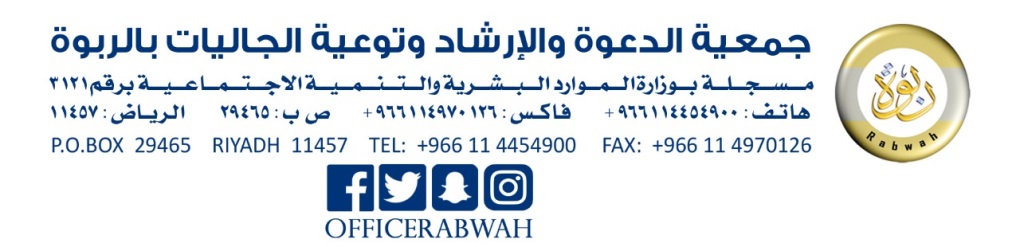 تأليفعبد العزيز بن عبد الله بن باز